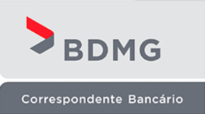 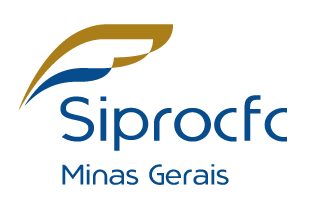 Formulário para o Preenchimento de Proposta de Financiamento BDMG Web(Clientes com faturamento anual de até R$ 30 milhões e com, no mínimo, 6 (seis) meses de operação)Endereço do Sócio 1:Endereço do Sócio 2:Obs.: Caso a empresa tenha mais de 2 (dois) sócios, pede-se o preenchimento de nova ficha com os dados do(s) sócio(s).Enviar a guia do Simples Nacional para a comprovação do faturamento nos últimos 12 meses, sobretudo para empresas do setor de serviços.Anexar o Imposto de Renda Pessoa Física do último exercício de todos os sócios.Nos termos do contrato de prestação de serviço de correspondente bancário vigente nesta data declaramos que a empresa proponente autoriza o BDMG a consultar o Sistema de Informações de Crédito - SCR, organizado pelo Banco Central do Brasil, sobre informações a seu respeito, consolidadas neste sistema; a obter da Secretaria de Estado da Fazenda informação sobre os valores dos faturamentos e sobre sua situação fiscal; e a consultar cadastros de entidades públicas (federais, estaduais e municipais) e privadas para o exame do pedido de concessão de crédito, bem como para atualização ou renovação do seu cadastro.__________________________________________Representante Legal da Empresa Proponente                                                                                                         CPF:Finalidade:    Capital de GiroPrazo Total:    12 meses   24 meses   36 meses    48 mesesCarência: sem carência    3 meses    Finame (Máquinas e Equipamentos novos cadastrados no BDNES)Carência:       3 meses      6 meses      9 meses     12 meses    15 meses    18 meses  (Para Veículos Rodoviários Carência Máxima de 6 meses)Prazo Total:   12 meses    24 meses   36 meses   48 meses    60 meses Finalidade:    Capital de GiroPrazo Total:    12 meses   24 meses   36 meses    48 mesesCarência: sem carência    3 meses    Finame (Máquinas e Equipamentos novos cadastrados no BDNES)Carência:       3 meses      6 meses      9 meses     12 meses    15 meses    18 meses  (Para Veículos Rodoviários Carência Máxima de 6 meses)Prazo Total:   12 meses    24 meses   36 meses   48 meses    60 meses Finalidade:    Capital de GiroPrazo Total:    12 meses   24 meses   36 meses    48 mesesCarência: sem carência    3 meses    Finame (Máquinas e Equipamentos novos cadastrados no BDNES)Carência:       3 meses      6 meses      9 meses     12 meses    15 meses    18 meses  (Para Veículos Rodoviários Carência Máxima de 6 meses)Prazo Total:   12 meses    24 meses   36 meses   48 meses    60 meses Finalidade:    Capital de GiroPrazo Total:    12 meses   24 meses   36 meses    48 mesesCarência: sem carência    3 meses    Finame (Máquinas e Equipamentos novos cadastrados no BDNES)Carência:       3 meses      6 meses      9 meses     12 meses    15 meses    18 meses  (Para Veículos Rodoviários Carência Máxima de 6 meses)Prazo Total:   12 meses    24 meses   36 meses   48 meses    60 meses Finalidade:    Capital de GiroPrazo Total:    12 meses   24 meses   36 meses    48 mesesCarência: sem carência    3 meses    Finame (Máquinas e Equipamentos novos cadastrados no BDNES)Carência:       3 meses      6 meses      9 meses     12 meses    15 meses    18 meses  (Para Veículos Rodoviários Carência Máxima de 6 meses)Prazo Total:   12 meses    24 meses   36 meses   48 meses    60 meses Finalidade:    Capital de GiroPrazo Total:    12 meses   24 meses   36 meses    48 mesesCarência: sem carência    3 meses    Finame (Máquinas e Equipamentos novos cadastrados no BDNES)Carência:       3 meses      6 meses      9 meses     12 meses    15 meses    18 meses  (Para Veículos Rodoviários Carência Máxima de 6 meses)Prazo Total:   12 meses    24 meses   36 meses   48 meses    60 meses Finalidade:    Capital de GiroPrazo Total:    12 meses   24 meses   36 meses    48 mesesCarência: sem carência    3 meses    Finame (Máquinas e Equipamentos novos cadastrados no BDNES)Carência:       3 meses      6 meses      9 meses     12 meses    15 meses    18 meses  (Para Veículos Rodoviários Carência Máxima de 6 meses)Prazo Total:   12 meses    24 meses   36 meses   48 meses    60 meses Finalidade:    Capital de GiroPrazo Total:    12 meses   24 meses   36 meses    48 mesesCarência: sem carência    3 meses    Finame (Máquinas e Equipamentos novos cadastrados no BDNES)Carência:       3 meses      6 meses      9 meses     12 meses    15 meses    18 meses  (Para Veículos Rodoviários Carência Máxima de 6 meses)Prazo Total:   12 meses    24 meses   36 meses   48 meses    60 meses Valor Pretendido:Valor Pretendido:Valor Pretendido:Valor Pretendido:Valor Pretendido:Valor Pretendido:Valor Pretendido:Valor Pretendido:Melhor Data para Vencimento da Prestação Mensal:     05               10                20                 25Obs.: As prestações de operações com recursos do Finame tem vencimento possível apenas nos dias 15 de cada mês.Melhor Data para Vencimento da Prestação Mensal:     05               10                20                 25Obs.: As prestações de operações com recursos do Finame tem vencimento possível apenas nos dias 15 de cada mês.Melhor Data para Vencimento da Prestação Mensal:     05               10                20                 25Obs.: As prestações de operações com recursos do Finame tem vencimento possível apenas nos dias 15 de cada mês.Melhor Data para Vencimento da Prestação Mensal:     05               10                20                 25Obs.: As prestações de operações com recursos do Finame tem vencimento possível apenas nos dias 15 de cada mês.Melhor Data para Vencimento da Prestação Mensal:     05               10                20                 25Obs.: As prestações de operações com recursos do Finame tem vencimento possível apenas nos dias 15 de cada mês.Melhor Data para Vencimento da Prestação Mensal:     05               10                20                 25Obs.: As prestações de operações com recursos do Finame tem vencimento possível apenas nos dias 15 de cada mês.Melhor Data para Vencimento da Prestação Mensal:     05               10                20                 25Obs.: As prestações de operações com recursos do Finame tem vencimento possível apenas nos dias 15 de cada mês.Melhor Data para Vencimento da Prestação Mensal:     05               10                20                 25Obs.: As prestações de operações com recursos do Finame tem vencimento possível apenas nos dias 15 de cada mês.Dados da Empresa:Dados da Empresa:Dados da Empresa:Dados da Empresa:Dados da Empresa:Dados da Empresa:Dados da Empresa:Dados da Empresa:Dados da Empresa:Dados da Empresa:Dados da Empresa:Dados da Empresa:Dados da Empresa:Dados da Empresa:Dados da Empresa:Dados da Empresa:Dados da Empresa:Razão Social:Razão Social:Razão Social:Razão Social:Razão Social:Razão Social:Razão Social:Razão Social:Razão Social:Razão Social:Razão Social:CNPJ:CNPJ:CNPJ:CNPJ:CNPJ:CNPJ:N° Empregados:N° Empregados:N° Fornecedores:N° Fornecedores:N° Fornecedores:N° Fornecedores:N° Médio Clientes:N° Médio Clientes:N° Médio Clientes:N° Médio Clientes:N° Médio Clientes:E-mail Contato:E-mail Contato:E-mail Contato:E-mail Contato:E-mail Contato:E-mail Contato:Representante Legal:Representante Legal:Representante Legal:Representante Legal:Representante Legal:Representante Legal:Representante Legal:Representante Legal:Representante Legal:Representante Legal:Representante Legal:CPF:CPF:CPF:CPF:CPF:CPF:Patrimônio Líquido (Necessário apenas para empresas com Fat > 3,6 milhões/ano): Patrimônio Líquido (Necessário apenas para empresas com Fat > 3,6 milhões/ano): Patrimônio Líquido (Necessário apenas para empresas com Fat > 3,6 milhões/ano): Patrimônio Líquido (Necessário apenas para empresas com Fat > 3,6 milhões/ano): Patrimônio Líquido (Necessário apenas para empresas com Fat > 3,6 milhões/ano): Patrimônio Líquido (Necessário apenas para empresas com Fat > 3,6 milhões/ano): Patrimônio Líquido (Necessário apenas para empresas com Fat > 3,6 milhões/ano): Patrimônio Líquido (Necessário apenas para empresas com Fat > 3,6 milhões/ano): Patrimônio Líquido (Necessário apenas para empresas com Fat > 3,6 milhões/ano): Patrimônio Líquido (Necessário apenas para empresas com Fat > 3,6 milhões/ano): Patrimônio Líquido (Necessário apenas para empresas com Fat > 3,6 milhões/ano): Ano Referência:    2016         2017Ano Referência:    2016         2017Ano Referência:    2016         2017Ano Referência:    2016         2017Ano Referência:    2016         2017Ano Referência:    2016         2017Endereço da Empresa:Endereço da Empresa:CEP:CEP:Logradouro:Logradouro:Logradouro:Logradouro:Logradouro:Logradouro:Logradouro:Logradouro:N°:Compl.:Compl.:Compl.:Bairro:Bairro:Bairro:Município:Município:UF:UF:Telefone:Telefone:Telefone:Telefone:Telefone:Telefone:Pessoa Contato:Pessoa Contato:Pessoa Contato:Pessoa Contato:Pessoa Contato:Pessoa Contato:Pessoa Contato:Conta Bancária da Empresa:Conta Bancária da Empresa:Conta Bancária da Empresa:Conta Bancária da Empresa:Nome Banco:Nome Banco:Nome Banco:Nome Banco:N° Banco:N° Banco:N° Banco:N° Banco:N° Banco:N° Banco:Agência:Agência:Conta:Conta:Conta:Conta:Dígito:Dados do Sócio 1:Dados do Sócio 1:Dados do Sócio 1:Dados do Sócio 1:Dados do Sócio 1:Dados do Sócio 1:Dados do Sócio 1:Dados do Sócio 1:Dados do Sócio 1:Dados do Sócio 1:Dados do Sócio 1:Dados do Sócio 1:Dados do Sócio 1:Dados do Sócio 1:Dados do Sócio 1:Dados do Sócio 1:Dados do Sócio 1:Nome:Nome:Nome:Nome:Nome:Nome:Nome:Nome:Nome:Nome:Nome:CPF:CPF:CPF:CPF:CPF:CPF:Profissão:Profissão:Profissão:E-mail:E-mail:E-mail:E-mail:E-mail:E-mail:E-mail:Part. Societária (%):Part. Societária (%):Part. Societária (%):Sexo:Sexo:Sexo:Sexo:Nacionalidade:Nacionalidade:Nacionalidade:Identidade:Identidade:Identidade:Identidade:Identidade:Identidade:Identidade:Órgão Expedidor:Órgão Expedidor:Órgão Expedidor:Data Nascimento:Data Nascimento:Data Nascimento:Data Nascimento:Nível Escolaridade:Nível Escolaridade:Nível Escolaridade:Na Empresa desde (data):Na Empresa desde (data):Na Empresa desde (data):Na Empresa desde (data):Na Empresa desde (data):Na Empresa desde (data):Na Empresa desde (data):Experiência no setor (anos):Experiência no setor (anos):Experiência no setor (anos):Outra Experiência (anos):Outra Experiência (anos):Outra Experiência (anos):Outra Experiência (anos):Estado Civil:Regime de Casamento:Regime de Casamento:Regime de Casamento:Regime de Casamento:Regime de Casamento:Regime de Casamento:Regime de Casamento:Nome do Cônjuge:Nome do Cônjuge:Nome do Cônjuge:Nome do Cônjuge:Nome do Cônjuge:Nome do Cônjuge:Nome do Cônjuge:Nome do Cônjuge:Nome do Cônjuge:CPF:Data Nascimento:Data Nascimento:Data Nascimento:Data Nascimento:Identidade:Identidade:Identidade:Identidade:Identidade:Órgão Expedidor:Órgão Expedidor:Órgão Expedidor:Profissão:Profissão:Profissão:Profissão:CEP:CEP:Logradouro:Logradouro:Logradouro:Logradouro:N°:Compl.:Compl.:Bairro:Município:Município:UF:UF:Telefone:Telefone:Email:Email:Email:Email:Dados do Sócio 2:Dados do Sócio 2:Dados do Sócio 2:Dados do Sócio 2:Dados do Sócio 2:Dados do Sócio 2:Dados do Sócio 2:Dados do Sócio 2:Dados do Sócio 2:Dados do Sócio 2:Nome:Nome:Nome:Nome:Nome:Nome:Nome:CPF:CPF:CPF:Profissão:Profissão:Profissão:E-mail:E-mail:E-mail:Part. Societária (%):Part. Societária (%):Sexo:Sexo:Nacionalidade:Nacionalidade:Nacionalidade:Identidade:Identidade:Identidade:Órgão Expedidor:Órgão Expedidor:Data Nascimento:Data Nascimento:Nível Escolaridade:Nível Escolaridade:Nível Escolaridade:Na Empresa desde (data):Na Empresa desde (data):Na Empresa desde (data):Experiência no setor (anos):Experiência no setor (anos):Outra Experiência (anos):Outra Experiência (anos):Estado Civil:Estado Civil:Regime de Casamento:Regime de Casamento:Regime de Casamento:Regime de Casamento:Nome do Cônjuge:Nome do Cônjuge:Nome do Cônjuge:Nome do Cônjuge:CPF:Data Nascimento:Data Nascimento:Data Nascimento:Data Nascimento:Identidade:Órgão Expedidor:Órgão Expedidor:Profissão:Profissão:CEP:Logradouro:Logradouro:N°:Compl.:Bairro:Município:UF:Telefone:Email:Email:Email: